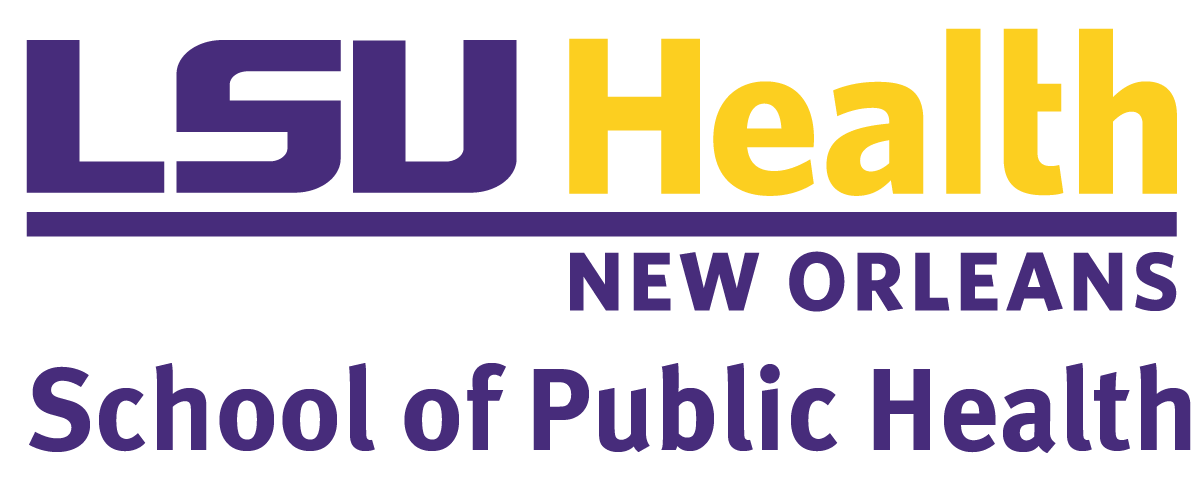 RUBRIC FOR 2022 DELTA OMEGA HONORS DAY POSTER SESSION (RESEARCH)Criteria8-10 Excellent5- 7 Good3-4 Fair1-2 PoorPOSTER LAYOUTPOSTER LAYOUTPOSTER LAYOUTPOSTER LAYOUTPOSTER LAYOUTOrganizationClear and logical flow of sections.Reader can easily follow line of reasoning.Major points stand out.Poster is generally clear.A few minor points may be confusing.Organization not well thought out.Reader can follow poster with effort.Poster is very confused and unclear.Readers cannot follow it.   DesignExcellent and appropriate designAppropriate use of font and colorGraphics and figures clearly and logically presented and appropriately placedDesign generally appropriate.May have some trouble in reading or understanding a figure.Font too small, poor color choiceDesign is difficult to master.Generally, fonts are inappropriate Color scheme is inappropriateDesign is consistently inappropriate.Typographical errorsPOSTER CONTENTPOSTER CONTENTPOSTER CONTENTPOSTER CONTENTPOSTER CONTENTBackgroundSignificance of work is clearly statedSufficient information to understand purpose of studySufficient to explain experimental approachClearly stated objective and/or testable hypothesisSignificance is stated but not sufficiently rationalizedLacks some introduction material to motivate rational for study or experimentationObjective or hypothesis present but not clearly statedSignificance not sufficiently statedWork not put into ‘big picture’Approach explained but hypothesis or objective not statedApproach is rational and acceptable but doesn’t address stated hypothesisSignificance not statedGeneral approach not statedCriteria8-10 Excellent5- 7 Good3-4 Fair1-2 Poor1-2 Poor   MethodsSufficient methodology detail so approach can be judged and correct methodology to address hypothesis/questions askedMethodology is explained so approach is understandable but not overdoneGood use of flowchartsChosen methodology is rationalGood approach but some minor points may be missingMethodology section could benefit by diagramToo much methodology detail – distractingBest experimental approach may not have been chosenSome components of approach are minimal or missing.Methodology missing, incorrectly or confusedly presentedMethodology does not address questionsApproach is absent or reader is not able to followResultsResults clearly statedPurpose of each experiment clearly statedFigures/tables convey intended informationResults appear sound based upon the data collectedResults address hypothesisResults clearly stated but may be some minor errors, confusion.Experimental question not statedInsufficient detail/information in figures/ tablesExperiments good but not address questionPresentation of data could be improvedSome components of results are missingLack of figures/ tables; all textInappropriate presentation of dataInsufficient statement of rationaleNo statistics when neededInsufficient presentation of resultsIncorrect interpretation of dataNo statistics when neededNo rationale for experiments statedConclusionsConclusions address the research question/ hypothesis.Supported by results and literature backgroundPresented logicallyUnderstandable to those outside the fieldOverall take-home message presentedFuture directions presentedConclusions generally good but may lack some minor pointsMay not include all points in box on leftConclusions not entirely appropriateDo not accurately reflect resultsDifficult to follow, too complexNo overall messageConclusions insufficient; not presentDoes not reflect study objective/ resultsStudentClear presentation with enthusiasm for the topic Kept within timeEffective presentationClear, concise presentation that enhances understanding of the posterQuestions answered and evidence of understanding of workEasy to understandGood presentation with some minor flawsSlightly overtimeOverall very good, but does not enunciate or speak clearly throughout whole presentationPresentation acceptable, but not comfortable with delivery or materialDoes not present concisely within time limit – doesn’t hit major pointsReads posterResponds poorly to questions.Difficult to understandPoor presentationReads posterNot clear evidence of understandingCannot respond to questions